            «Встретимся, вспомним, споём!» -так называлась встреча клуба выходного дня «Не стареющие сердца» ( руководитель Кравцова Татьяна Васильевна) За чашкой чая,  в непринужденной обстановке,  все присутствующие имели возможность пообщаться, обсудить насущные проблемы, ну и,  конечно же,  с молодым азартом   играли, танцевали, веселились!!!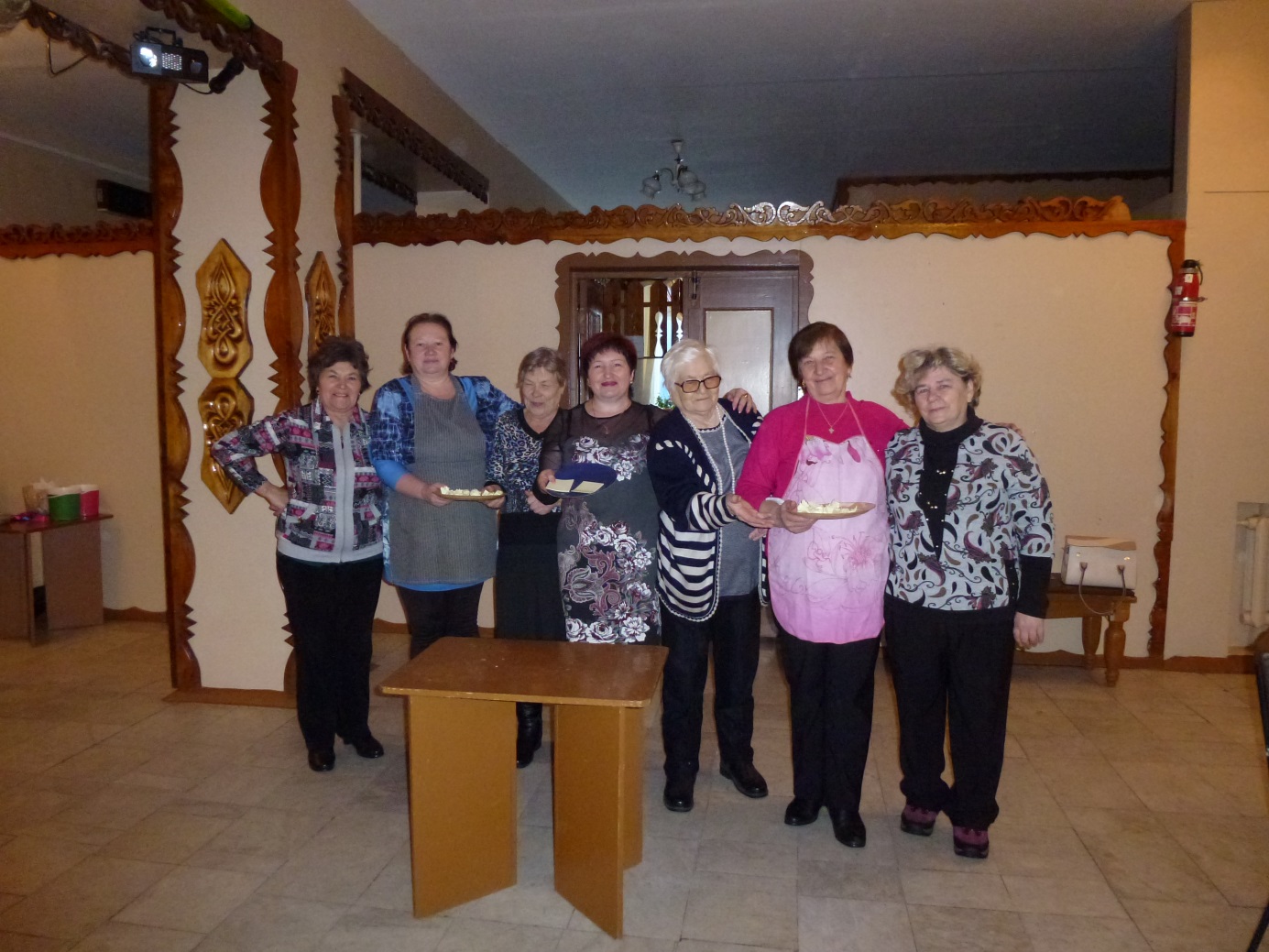 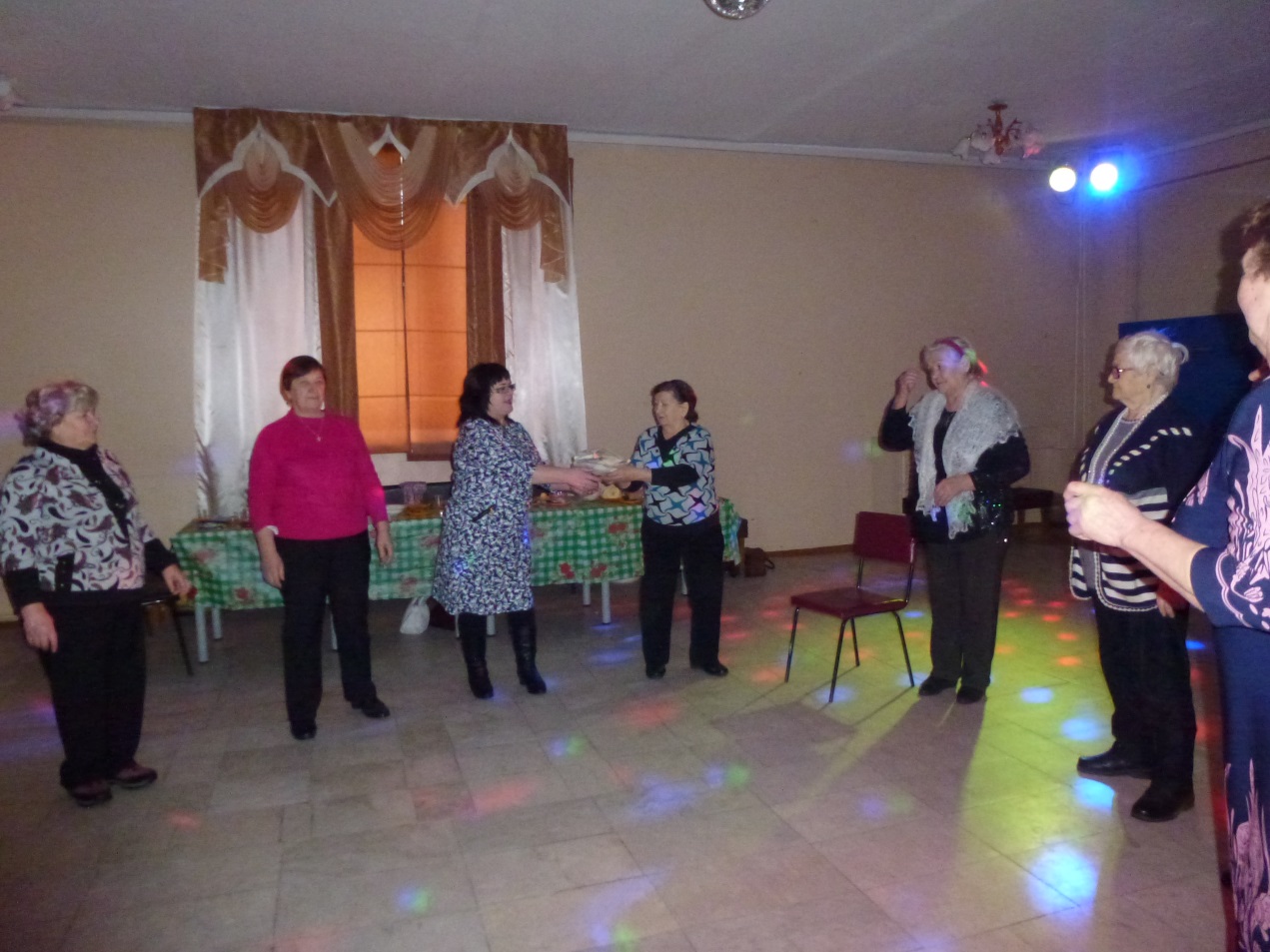 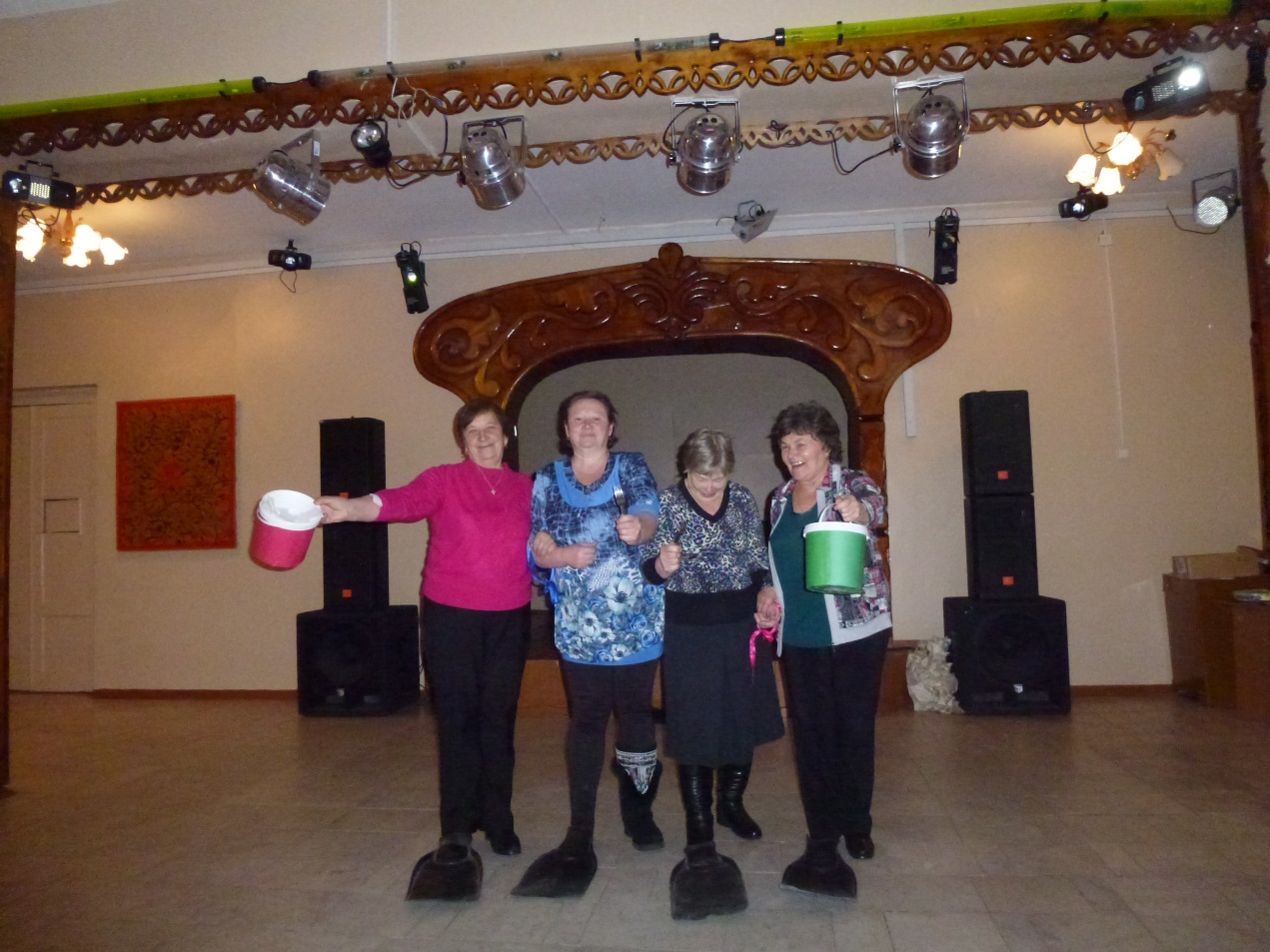 